Системы счисленияСистема счисления – это знаковая система, в которой числа записываются по определенным правилам с помощью символов некоторого алфавита, называемых цифрами. Системы счисления делятся на две группы: позиционные и непозиционные.В непозиционных системах счисления значение цифры не зависит от ее положения в записи числа. Например римские цифрыВ числе цифры записываются слева направо с убыванием порядка. Величина числа определяется как сумма или разность цифр в числе. Если меньшая цифра стоит слева от большей цифры, то она вычитается, если справа – прибавляется. VI = 5+1 = 6IV = 5-1 = 4Позиционная система счисления – это система счисления, в которой величина, обозначаемая цифрой в записи числа, зависит от ее позиции в числе. Количество используемых цифр в алфавите системы счисления называется ее основанием. 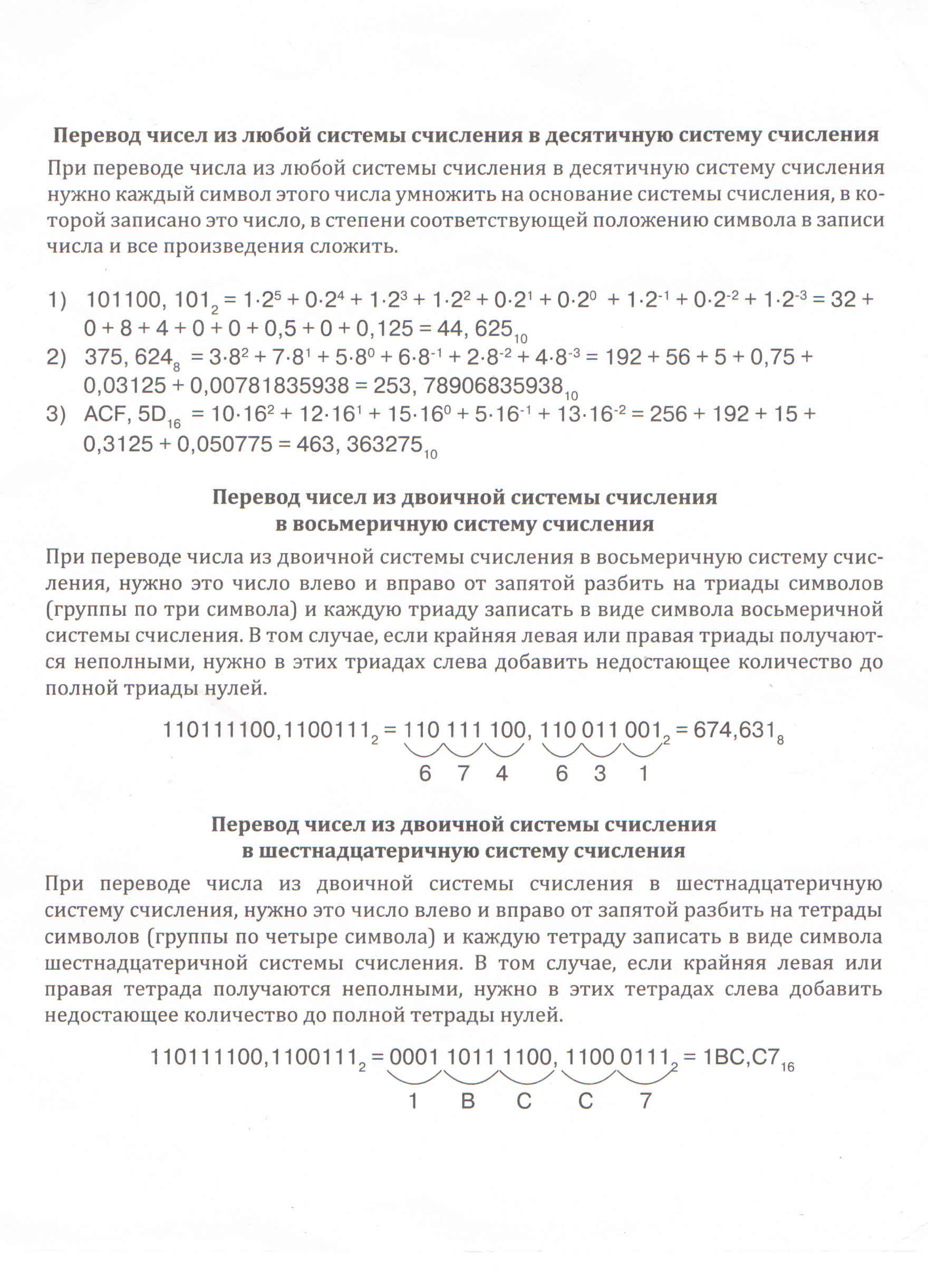 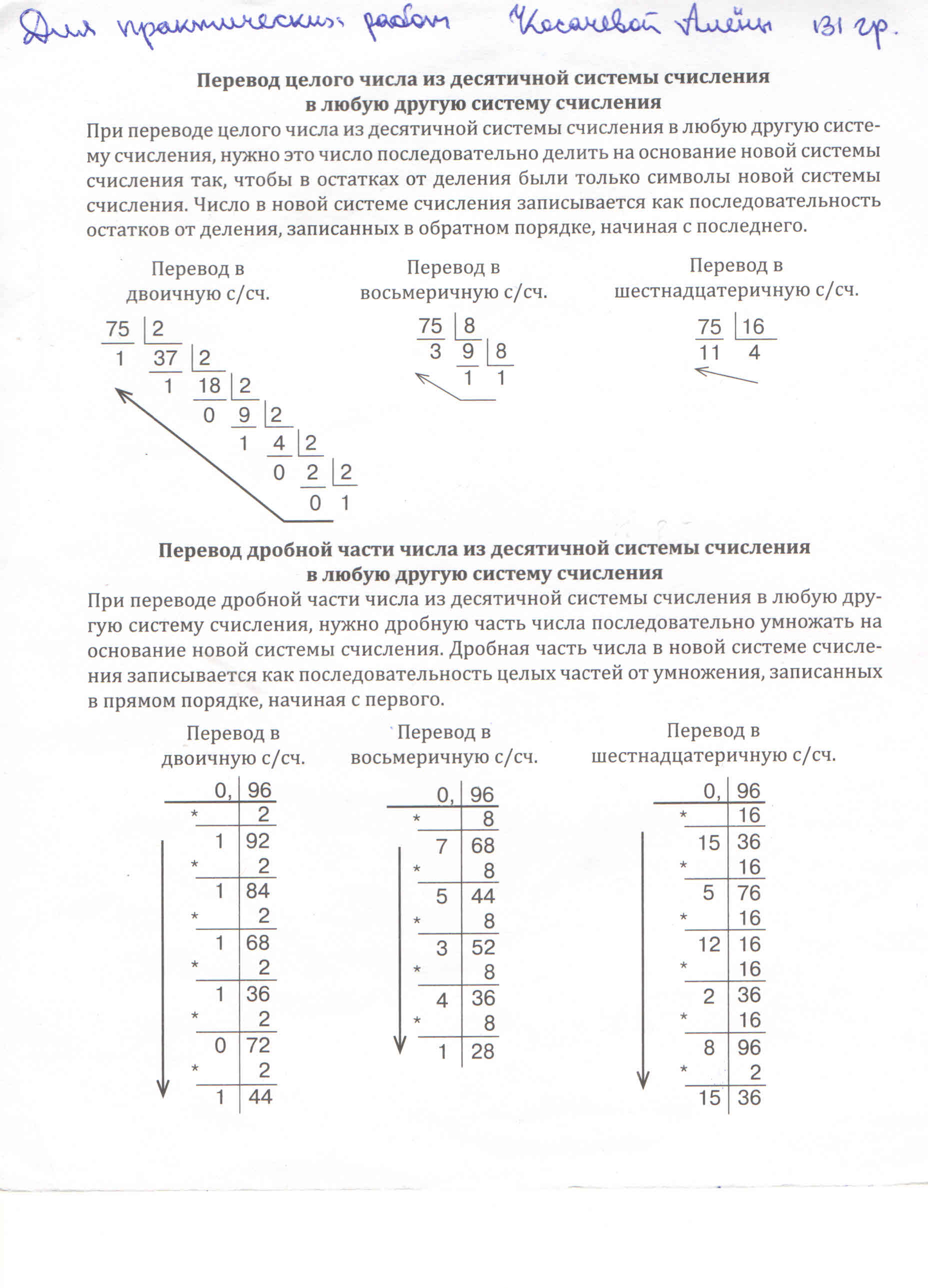 IVXLCDM1510501005001000Система счисленияОснованиеАлфавитДесятичная100123456789Двоичная201Восьмеричная801234567Шестнадцатеричная160123456789ABCDEF